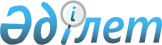 "Нұр-Сұлтан қаласының 2020-2022 жылдарға арналған бюджеті туралы" Нұр-Сұлтан қаласы мәслихатының 2019 жылғы 12 желтоқсандағы № 456/58-VI шешіміне өзгерістер енгізу туралы
					
			Мерзімі біткен
			
			
		
					Нұр-Сұлтан қаласы мәслихатының 2020 жылғы 14 тамыздағы № 523/70-VI шешімі. Нұр-Сұлтан қаласының Әділет департаментінде 2020 жылғы 25 тамызда № 1285 болып тіркелді. Мерзімі өткендіктен қолданыс тоқтатылды
      ЗҚАИ-ның ескертпесі!
      Шешімнің қолданысқа енгізілу тәртібін 2-тармақтан қараңыз.
      2008 жылғы 4 желтоқсандағы Қазақстан Республикасы Бюджет кодексінің 106-бабының 4-тармағына, "Қазақстан Республикасындағы жергілікті мемлекеттік басқару және өзін-өзі басқару туралы" 2001 жылғы 23 қаңтардағы Қазақстан Республикасы Заңының 6-бабының 1-тармағының 1) тармақшасына сәйкес, Нұр-Сұлтан қаласының мәслихаты ШЕШІМ ҚАБЫЛДАДЫ:
      1. "Нұр-Сұлтан қаласының 2020-2022 жылдарға арналған бюджеті туралы" Нұр-Сұлтан қаласы мәслихатының 2019 жылғы 12 желтоқсандағы № 456/58-VI (Нормативтік құқықтық актілерді мемлекеттік тіркеу тізілімінде 2019 жылдың 30 желтоқсанында № 1252 тіркелген, 2020 жылдың 7 қаңтарында "Astana aqshamy", "Вечерняя Астана" газеттерінде жарияланған, Қазақстан Республикасының нормативтік құқықтық актілерінің эталондық бақылау банкісінде 2020 жылдың 6 қаңтарында жарияланған) шешіміне келесі өзгерістер енгізілсін:
      1-тармақта:
      1) тармақшадағы "536 813 757" деген сандар "552 813 757" деген сандармен ауыстырылсын;
      "269 876 112" деген сандар "282 876 112" деген сандармен ауыстырылсын;
      "3 893 012" деген сандар "6 893 012" деген сандармен ауыстырылсын;
      2) тармақшадағы "568 898 383,8" деген сандар "583 152 644,8" деген сандармен ауыстырылсын;
      3) тармақшадағы "5 135 692" деген сандар "5 290 692" деген сандармен ауыстырылсын, оның ішінде:
      бюджеттік кредиттер "5 419 692" деген сандар "5 574 692" деген сандармен ауыстырылсын;
      4) тармақшадағы "51 703 858" деген сандар "53 294 597" деген сандармен ауыстырылсын, оның ішінде:
      қаржы активтерiн сатып алу "51 703 858" деген сандар "53 294 597" деген сандармен ауыстырылсын;
      3-тармақ мынадай редакцияда баяндалсын:
      "2020 жылға арналған нақтыланған республикалық бюджет туралы" Қазақстан Республикасы Президентінің Жарлығына сәйкес 2020 жылғы 1 қаңтардан бастап:
      1) жалақының ең төмен мөлшерi – 42 500 теңге;
      2) мемлекеттiк базалық зейнетақы төлемiнiң ең төмен мөлшерi – 16 839 теңге;
      3) зейнетақының ең төмен мөлшерi – 38 636 теңге;
      4) жәрдемақыларды және өзге де әлеуметтiк төлемдердi есептеу, сондай-ақ Қазақстан Республикасының заңнамасына сәйкес айыппұл санкцияларын, салықтарды және басқа да төлемдердi қолдану үшiн айлық есептiк көрсеткiш – 2 651 теңге;
      5) базалық әлеуметтiк төлемдердiң мөлшерлерiн есептеу үшiн ең төмен күнкөрiс деңгейiнiң шамасы – 31 183 теңге; 
      6) әскери қызметшілерге (мерзiмдi қызметтегі әскери қызметшілерден басқа) және арнаулы мемлекеттік және құқық қорғау органдарының, мемлекеттік фельдъегерлік қызметтің қызметкерлеріне тұрғынжайды күтіп-ұстауға және коммуналдық қызметтерге ақы төлеуге ақшалай өтемақының айлық мөлшерi 3 739 теңге сомасында болып белгіленгендігі мәліметке алынсын. 2020 жылғы 1 сәуірден бастап:
      1) мемлекеттiк базалық зейнетақы төлемiнiң ең төмен мөлшерi – 17 641 теңге;
      2) зейнетақының ең төмен мөлшерi – 40 441 теңге;
      3) жәрдемақыларды және өзге де әлеуметтiк төлемдердi есептеу, сондай-ақ Қазақстан Республикасының заңнамасына сәйкес айыппұл санкцияларын, салықтарды және басқа да төлемдердi қолдану үшiн айлық есептiк көрсеткiш – 2 778 теңге;
      4) базалық әлеуметтiк төлемдердiң мөлшерлерiн есептеу үшiн ең төмен күнкөрiс деңгейiнiң шамасы – 32 668 теңге болып белгіленді."; 
      4-тармақта "5 245 338" деген сандар "5 990 338" деген сандармен ауыстырылсын.
      Аталған шешімге 1, 6, 9, 12, 15-қосымшалар осы шешімге 1, 2, 3, 4, 5-қосымшаларға сәйкес жаңа редакцияда баяндалсын.
      2. Осы шешім 2020 жылдың 1 қаңтарынан бастап қолданысқа енгізіледі. Нұр-Сұлтан қаласының 2020 жылға арналған бюджеті 2020 жылға арналған Нұр-Сұлтан қаласының "Алматы" ауданының бюджеттік 
бағдарламаларының тізімі 2020 жылға арналған Нұр-Сұлтан қаласының "Байқоңыр" ауданының бюджеттік 
бағдарламаларының тізімі 2020 жылға арналған Нұр-Сұлтан қаласының "Есіл" ауданының бюджеттік 
бағдарламаларының тізімі 2020 жылға арналған Нұр-Сұлтан қаласының "Сарыарқа" ауданының бюджеттік 
бағдарламаларының тізімі
					© 2012. Қазақстан Республикасы Әділет министрлігінің «Қазақстан Республикасының Заңнама және құқықтық ақпарат институты» ШЖҚ РМК
				
      Нұр-Сұлтан қаласы мәслихатысессиясының төрағасы 

З. Жусупова

      Нұр-Сұлтан қаласы мәслихатыхатшысының міндетін атқарушы 

М. Шайдаров
"Нұр-Сұлтан қаласы
мәслихатының аппараты" ММ
2020 жылғы 14 тамызы
№ 523/70 -VI шешіміне
1-қосымшаНұр-Сұлтан қаласы 
мәслихатының
2019 жылғы 12 желтоқсандағы
№ 456/58-VI шешіміне
1-қосымша
Нұр-Сұлтан қаласының 2020 жылға арналған бюджеті
Нұр-Сұлтан қаласының 2020 жылға арналған бюджеті
Нұр-Сұлтан қаласының 2020 жылға арналған бюджеті
Нұр-Сұлтан қаласының 2020 жылға арналған бюджеті
Нұр-Сұлтан қаласының 2020 жылға арналған бюджеті
Санаты
Санаты
Санаты
Санаты
Сомасы мың тенге
Сыныбы
Сыныбы
Сыныбы
Сомасы мың тенге
Ішкі сыныбы
Ішкі сыныбы
Сомасы мың тенге
Атауы
Сомасы мың тенге
1. Кірістер
552 813 757
1
Салықтық түсімдер
282 876 112
01
Табыс салығы
164 014 881
1
Корпоративтік табыс салығы
56 979 692
2
Жеке табыс салығы
107 035 189
03
Әлеуметтiк салық
80 735 788
1
Әлеуметтік салық
80 735 788
04
Меншiкке салынатын салықтар
28 907 086
1
Мүлiкке салынатын салықтар
24 195 503
3
Жер салығы
1 377 432
4
Көлiк құралдарына салынатын салық
3 334 151
05
Тауарларға, жұмыстарға және қызметтерге салынатын iшкi салықтар
5 392 325
2
Акциздер
190 868
3
Табиғи және басқа да ресурстарды пайдаланғаны үшiн түсетiн түсiмдер
3 171 990
4
Кәсiпкерлiк және кәсiби қызметтi жүргiзгенi үшiн алынатын алымдар
1 971 383
5
Ойын бизнесіне салық
58 084
08
Заңдық маңызы бар әрекеттерді жасағаны және (немесе) оған уәкілеттігі бар мемлекеттік органдар немесе лауазымды адамдар құжаттар бергені үшін алынатын міндетті төлемдер
3 826 032
1
Мемлекеттік баж
3 826 032
2
Салықтық емес түсімдер
6 893 012
01
Мемлекеттік меншіктен түсетін кірістер
1 811 781
1
Мемлекеттік кәсіпорындардың таза кірісі бөлігінің түсімдері
160 000
3
Мемлекет меншігіндегі акциялардың мемлекеттік пакеттеріне дивидендтер
30 000
4
Мемлекет меншігінде тұрған, заңды тұлғалардағы қатысу үлесіне кірістер
1 217 000
5
Мемлекет меншігіндегі мүлікті жалға беруден түсетін кірістер
393 000
7
Мемлекеттік бюджеттен берілген кредиттер бойынша сыйақылар
11 781
04
Мемлекеттік бюджеттен қаржыландырылатын, сондай-ақ Қазақстан Республикасы Ұлттық Банкінің бюджетінен (шығыстар сметасынан) қамтылатын және қаржыландырылатын мемлекеттік мекемелер салатын айыппұлдар, өсімпұлдар, санкциялар, өндіріп алулар 
4 234 091
1
Мұнай секторы ұйымдарынан және Жәбірленушілерге өтемақы қорына түсетін түсімдерді қоспағанда, мемлекеттік бюджеттен қаржыландырылатын, сондай-ақ Қазақстан Республикасы Ұлттық Банкінің бюджетінен (шығыстар сметасынан) қамтылатын және қаржыландырылатын мемлекеттік мекемелер салатын айыппұлдар, өсімпұлдар, санкциялар, өндіріп алулар
4 234 091
06
Басқа да салықтық емес түсiмдер
847 140
1
Басқа да салықтық емес түсiмдер
847 140
3
Негізгі капиталды сатудан түсетін түсімдер
14 932 764
01
Мемлекеттік мекемелерге бекітілген мемлекеттік мүлікті сату 
13 232 764
1
Мемлекеттік мекемелерге бекітілген мемлекеттік мүлікті сату 
13 232 764
03
Жерді және материалдық емес активтерді сату
1 700 000
1
Жерді сату
850 000
2
Материалдық емес активтерді сату
850 000
4
Трансферттердің түсімдері
248 111 869
02
Мемлекеттік басқарудың жоғары тұрған органдарынан түсетін трансферттер
248 111 869
1
Республикалық бюджеттен түсетін трансферттер
248 111 869
Функционалдық топ
Функционалдық топ
Функционалдық топ
Функционалдық топ
Сомасы,
мың теңге 
Бюджеттік бағдарламалардың әкімшісі
Бюджеттік бағдарламалардың әкімшісі
Бюджеттік бағдарламалардың әкімшісі
Сомасы,
мың теңге 
Бағдарлама
Бағдарлама
Сомасы,
мың теңге 
Атауы
Сомасы,
мың теңге 
II. Шығындар
583 152 644,8
01
Жалпы сипаттағы мемлекеттiк қызметтер 
18 958 763,0
111
Республикалық маңызы бар қала, астана мәслихатының аппараты
136 982,0
001
Республикалық маңызы бар қала, астана мәслихатының қызметін қамтамасыз ету
131 017,0
003
Мемлекеттік органның күрделі шығыстары
5 965,0
121
Республикалық маңызы бар қала, астана әкімінің аппараты
1 735 626,0
001
Республикалық маңызы бар қала, астана әкімінің қызметін қамтамасыз ету
1 477 727,0
003
Мемлекеттік органның күрделі шығыстары
45 613,0
013
Республикалық маңызы бар қала, астана Қазақстан халқы Ассамблеясының қызметін қамтамасыз ету
212 286,0
123
Қаладағы аудан әкімінің аппараты
1 540 166,0
001
Қаладағы аудан әкімінің қызметін қамтамасыз ету жөніндегі қызметтер
1 532 352,0
022
Мемлекеттік органның күрделі шығыстары
7 814,0
332
Республикалық маңызы бар қаланың, астананың активтер және мемлекеттік сатып алу басқармасы
7 209 077,0
001
Жергілікті деңгейде коммуналдық мүлікті және мемлекеттік сатып алу саласындағы мемлекеттік саясатты іске асыру жөніндегі қызметтер
420 108,0
003
Мемлекеттік органның күрделі шығыстары
345 052,0
005
Коммуналдық меншікке мүлікті сатып алу
3 985 297,0
010
Жекешелендіру, коммуналдық меншікті басқару, жекешелендіруден кейінгі қызмет және осыған байланысты дауларды реттеу
2 443 095,0
011
Коммуналдық меншікке түскен мүлікті есепке алу, сақтау, бағалау және сату
15 525,0
337
Республикалық маңызы бар қаланың, астананың қалалық орта сапасы және бақылау басқармасы
2 090 095,0
001
Жергілікті деңгейде ауыл шаруашылығы, еңбек, мемлекеттік сәулет-құрылыс бақылау, жерлердің пайдаланылуы мен қорғалуын бақылау саласындағы мемлекеттік саясатты іске асыру жөніндегі қызметтер
649 558,0
003
Мемлекеттік органның күрделі шығыстары
3 180,0
005
Халықтың тыныс-тіршілігін қамтамасыз ету және қауіпсіздік мәселелері жөнінде халықтың мемлекеттік органдармен, коммуналдық кәсіпорындармен және ұйымдармен өзара іс-қимыл жасауын ұйымдастыру жөніндегі қызметтер
1 310 509,0
032
Ведомстволық бағыныстағы мемлекеттік мекемелерінің және ұйымдарының күрделі шығыстары
126 848,0
343
Республикалық маңызы бар қаланың, астананың отын-энергетикалық кешені және коммуналдық шаруашылық басқармасы
642 515,0
001
Жергiлiктi деңгейде энергетика және коммуналдық шаруашылық салаларындағы мемлекеттік саясатты іске асыру жөніндегі қызметтер
641 031,0
003
Мемлекеттік органның күрделі шығыстары
1 484,0
344
Республикалық маңызы бар қаланың, астананың сәулет, қала құрылысы және жер қатынастары басқармасы
467 783,0
001
Жергілікті деңгейде сәулет, қала құрылысы, жер қатынастарын реттеу салаларындағы мемлекеттік саясатты іске асыру жөніндегі қызметтер
454 697,0
005
Мемлекеттік органның күрделі шығыстары
13 086,0
356
Республикалық маңызы бар қаланың, астананың қаржы басқармасы
274 629,0
001
Жергілікті бюджетті атқару және коммуналдық меншікті басқару саласындағы мемлекеттік саясатты іске асыру жөніндегі қызметтер
233 040,0
003
Салық салу мақсатында мүлікті бағалауды жүргізу
32 795,0
014
Мемлекеттік органның күрделі шығыстары
8 794,0
357
Республикалық маңызы бар қаланың, астананың экономика және бюджеттік жоспарлау басқармасы
539 872,0
001
Экономикалық саясатты, мемлекеттік жоспарлау жүйесін қалыптастыру мен дамыту саласындағы мемлекеттік саясатты іске асыру жөніндегі қызметтер
533 512,0
004
Мемлекеттік органның күрделі шығыстары
6 360,0
369
Республикалық маңызы бар қаланың, астананың дін істері басқармасы
255 782,0
001
Жергілікті деңгейде дін қызметі саласында мемлекеттік саясатты іске асыру жөніндегі қызметтер
62 439,0
003
Мемлекеттік органның күрделі шығыстары
2 337,0
005
Өңірде діни ахуалды зерделеу және талдау 
191 006,0
373
Республикалық маңызы бар қаланың, астананың құрылыс басқармасы
3 767 500,0
061
Мемлекеттік органдардың объектілерін дамыту
3 767 500,0
379
Республикалық маңызы бар қаланың, астананың тексеру комиссиясы
298 736,0
001
Республикалық маңызы бар қаланың, астананың тексеру комиссиясының қызметін қамтамасыз ету жөніндегі қызметтер
297 112,0
003
Мемлекеттік органның күрделі шығыстары
1 624,0
02
Қорғаныс
2 593 838,0
121
Республикалық маңызы бар қала, астана әкімінің аппараты
1 764 709,0
010
Жалпыға бiрдей әскери мiндеттi атқару шеңберiндегi iс-шаралар
281 623,0
011
Аумақтық қорғанысты даярлау және республикалық маңызы бар қаланың, астананың аумақтық қорғаныс
107 155,0
012
Жұмылдыру дайындығы және республикалық маңызы бар қаланы, астананы жұмылдыру
456 778,0
014
Республикалық маңызы бар қалалар, астана ауқымындағы төтенше жағдайлардың алдын-алу және оларды жою
919 153,0
373
Республикалық маңызы бар қаланың, астананың құрылыс басқармасы
85 538,0
030
Жұмылдыру дайындығы және төтенше жағдайлар объектілерін дамыту
85 538,0
387
Республикалық маңызы бар қаланың, астананың бюджетінен қаржыландырылатын табиғи және техногендік сипаттағы төтенше жағдайлар, азаматтық қорғаныс саласындағы органдардың аумақтық органы
743 591,0
003
Аумақтық органның және ведомстволық бағынысты мемлекеттік мекемелердің күрделі шығыстары
30 983,0
005
Республикалық маңызы бар қала, астана ауқымындағы төтенше жағдайлардың алдын-алу және жою
712 608,0
03
Қоғамдық тәртіп, қауіпсіздік, құқықтық, сот, қылмыстық-атқару қызметі
17 811 648,0
335
Республикалық маңызы бар қаланың, астананың көлік және жол-көлік инфрақұрылымын дамыту басқармасы
3 036 008,0
021
Елдi мекендерде жол қозғалысы қауiпсiздiгін қамтамасыз ету
3 036 008,0
352
Республикалық маңызы бар қаланың, астананың бюджетінен қаржыландырылатын атқарушы ішкі істер органы
13 255 355,0
001
Республикалық маңызы бар қала, астана аумағында қоғамдық тәртіп пен қауіпсіздікті сақтау саласындағы мемлекеттік саясатты іске асыру жөніндегі қызметтер қамтамасыз ету
10 918 769,0
003
Қоғамдық тәртіпті қорғауға қатысатын азаматтарды көтермелеу 
13 640,0
004
Нұр-Сұлтан қаласында нашақорлықтың және есірткі бизнесінің алдын алу жөніндегі қызметтер
17 013,0
007
Мемлекеттік органның күрделі шығыстары
2 305 933,0
373
Республикалық маңызы бар қаланың, астананың құрылыс басқармасы
1 520 285,0
004
Ішкі істер органдарының объектілерін дамыту
1 000,0
099
Зираттар бар крематорийлер салу
1 519 285,0
04
Бiлiм беру
131 945 073,0
121
Республикалық маңызы бар қала, астана әкімінің аппараты
3 298,0
019
Сайлау процесіне қатысушыларды оқыту
3 298,0
339
Республикалық маңызы бар қаланың, астананың қоғамдық денсаулық сақтау басқармасы
522 577,0
003
Кадрлардың біліктілігін арттыру және оларды қайта даярлау
90 565,0
043
Техникалық және кәсіптік, орта білімнен кейінгі білім беру ұйымдарында мамандар даярлау
333 831,0
044
Техникалық және кәсіптік, орта білімнен кейінгі білім беру бағдарламалары бойынша оқитындарға әлеуметтік қолдау көрсету
98 181,0
360
Республикалық маңызы бар қаланың, астананың білім басқармасы
113 521 778,0
001
Жергілікті деңгейде білім беру саласындағы мемлекеттік саясатты іске асыру жөніндегі қызметтер
470 296,0
003
Жалпы білім беру
57 801 672,0
004
Арнаулы бiлiм беру бағдарламалары бойынша жалпы бiлiм беру
2 040 004,0
005
Мамандандырылған бiлiм беру ұйымдарында дарынды балаларға жалпы бiлiм беру
2 129 154,0
007
Республикалық маңызы бар қаланың, астананың мемлекеттік білім беру мекемелер үшін оқулықтар мен оқу-әдiстемелiк кешендерді сатып алу және жеткізу
2 390 724,0
008
Балаларға қосымша білім беру
3 188 461,0
009
Республикалық маңызы бар қала, астана ауқымындағы мектеп олимпиадаларын және мектептен тыс іс-шараларды өткiзу
369 038,0
011
Мемлекеттік органның күрделі шығыстары
1 908,0
013
Балалар мен жасөспірімдердің психикалық денсаулығын зерттеу және халыққа психологиялық-медициналық-педагогикалық консультациялық көмек көрсету
161 614,0
014
Дамуында проблемалары бар балалар мен жасөспірімдердің оңалту және әлеуметтік бейімдеу
857 048,0
019
Республикалық маңызы бар қаланың, астананың мемлекеттік білім беру мекемелеріне жұмыстағы жоғары көрсеткіштері үшін гранттар беру
27 336,0
021
Жетім баланы (жетім балаларды) және ата-аналарының қамқорынсыз қалған баланы (балаларды) күтіп-ұстауға асыраушыларына ай сайынғы ақшалай қаражат төлемдері
198 454,0
024
Техникалық және кәсіптік білім беру ұйымдарында мамандар даярлау
8 869 029,0
027
Жетім баланы (жетім балаларды) және ата-анасының қамқорлығынсыз қалған баланы (балаларды) асырап алғаны үшін Қазақстан азаматтарына біржолғы ақша қаражатын төлеуге арналған төлемдер
11 470,0
029
Әдістемелік жұмыс
414 967,0
034
Мектепке дейінгі тәрбие мен оқыту ұйымдарының қызметін қамтамасыз ету
627 210,0
036
Мектепке дейінгі білім беру ұйымдарында мемлекеттік білім беру тапсырысын іске асыруға
24 852 041,0
038
Нәтижелі жұмыспен қамтуды және жаппай кәсіпкерлікті дамытудың 2017 – 2021 жылдарға арналған "Еңбек" мемлекеттік бағдарламасы шеңберінде кадрлардың біліктілігін арттыру, даярлау және қайта даярлау
1 972 599,0
057
Жоғары, жоғары оқу орнынан кейінгі білімі бар мамандар даярлау және білім алушыларға әлеуметтік қолдау көрсету
1 081 206,0
067
Ведомстволық бағыныстағы мемлекеттік мекемелер мен ұйымдардың күрделі шығыстары
6 057 547,0
373
Республикалық маңызы бар қаланың, астананың құрылыс басқармасы
15 068 851,0
028
Бастауыш, негізгі орта және жалпы орта білім беру объектілерін салу және реконструкциялау
14 301 972,0
037
Мектепке дейiнгi тәрбие және оқыту объектілерін салу және реконструкциялау
766 879,0
381
Республикалық маңызы бар қаланың, астананың дене шынықтыру және спорт басқармасы
2 828 569,0
006
Балалар мен жасөспірімдерге спорт бойынша қосымша білім беру
2 828 569,0
05
Денсаулық сақтау
14 353 201,0
339
Республикалық маңызы бар қаланың, астананың қоғамдық денсаулық сақтау басқармасы
8 847 199,0
001
Жергілікті денгейде денсаулық сақтау саласындағы мемлекеттік саясатты іске асыру жөніндегі қызметтер
274 147,0
006
Ана мен баланы қорғау жөніндегі көрсетілетін қызметтер
486 666,0
007
Салауатты өмір салтын насихаттау
189 511,0
008
Қазақстан Республикасында ЖИТС профилактикасы және оған қарсы күрес жөніндегі іс-шараларды іске асыру
136 091,0
016
Азаматтарды елді мекеннен тыс жерлерде емделу үшін тегін және жеңілдетілген жол жүрумен қамтамасыз ету
600,0
017
Қаржы лизингі шарттарында сатып алынған санитариялық көлік бойынша лизинг төлемдерін өтеу
107 613,0
018
Денсаулық сақтау саласындағы ақпараттық талдамалық қызметтер
70 935,0
027
Халыққа иммундық профилактика жүргізу үшін вакциналарды және басқа медициналық иммундық биологиялық препараттарды орталықтандырылған сатып алу және сақтау
2 674 019,0
028
Жаңадан iске қосылатын денсаулық сақтау объектiлерiн күтіп-ұстау
100 000,0
029
Республикалық маңызы бар қаланың, астананың арнайы медициналық жабдықтау базалары
144 121,0
030
Мемлекеттік органның күрделі шығыстары
1 500,0
033
Медициналық денсаулық сақтау ұйымдарының күрделі шығыстары
2 272 610,0
039
Республикалық бюджет қаражаты есебінен көрсетілетін көмекті қоспағанда ауылдық денсаулық сақтау субъектілерінің амбулаториялық-емханалық қызметтерді және медициналық қызметтерді көрсетуі және
Сall-орталықтардың қызмет көрсетуі
198 398,0
041
Республикалық маңызы бар қаланың, астананың жергілікті өкілдік органдарының шешімі бойынша тегін медициналық көмектің кепілдік берілген көлемімен қосымша қамтамасыз ету
2 190 988,0
373
Республикалық маңызы бар қаланың, астананың құрылыс басқармасы
5 506 002,0
038
Деңсаулық сақтау объектілерін салу және реконструкциялау
5 506 002,0
06
Әлеуметтiк көмек және әлеуметтiк қамсыздандыру
21 221 091,0
333
Республикалық маңызы бар қаланың, астананың жұмыспен қамту және әлеуметтік қорғау басқармасы
19 389 633,0
001
Жергілікті деңгейде халық үшін жұмыспен қамтуды қамтамасыз ету және әлеуметтік бағдарламаларды іске асыру саласындағы мемлекеттік саясатты іске асыру жөніндегі қызметтер
532 156,0
002
Жалпы үлгідегі медициналық-әлеуметтік мекемелерде (ұйымдарда), арнаулы әлеуметтік қызметтер көрсету орталықтарында, әлеуметтік қызмет көрсету орталықтарында қарттар мен мүгедектерге арнаулы әлеуметтік қызметтер көрсету
843 689,0
003
Жұмыспен қамту бағдарламасы
2 097 279,0
004
Мемлекеттік атаулы әлеуметтік көмек
4 755 497,0
006
Халықты әлеуметтік қорғау жөніндегі іс-шараларды іске асыру
82 501,0
007
Тұрғын үйге көмек көрсету
20 000,0
008
Жергілікті өкілді органдардың шешімі бойынша азаматтардың жекелеген санаттарына әлеуметтік көмек
3 250 210,0
009
Мүгедектерді әлеуметтік қолдау
1 181 694,0
013
Жәрдемақыларды және басқа да әлеуметтік төлемдерді есептеу, төлеу мен жеткізу бойынша қызметтерге ақы төлеу
24 700,0
015
Оңалтудың жеке бағдарламасына сәйкес мұқтаж мүгедектердi мiндеттi гигиеналық құралдармен қамтамасыз ету, қозғалуға қиындығы бар бірінші топтағы мүгедектерге жеке көмекшінің және есту бойынша мүгедектерге қолмен көрсететiн тіл маманының қызметтерін ұсыну 
1 672 179,0
016
Белгілі бір тұрғылықты жері жоқ адамдарды әлеуметтік бейімдеу
188 189,0
018
Қарттарға, мүгедектерге және мүгедек балаларға әлеуметтік қызмет көрсету орталығында және үйде арнаулы әлеуметтік қызметтер көрсету
582 165,0
019
Үкіметтік емес ұйымдарға мемлекеттік әлеуметтік тапсырысты орналастыру
505 860,0
020
Психоневрологиялық медициналық-әлеуметтік мекемелерде (ұйымдарда), арнаулы әлеуметтік қызметтер көрсету орталықтарында, әлеуметтік қызмет көрсету орталықтарында психоневрологиялық аурулармен ауыратын мүгедектер үшін арнаулы әлеуметтік қызметтер көрсету
1 188 094,0
022
Балалар психоневрологиялық медициналық-әлеуметтік мекемелерінде (ұйымдарда), арнаулы әлеуметтік қызметтер көрсету орталықтарында, әлеуметтік қызмет көрсету орталықтарында психоневрологиялық патологиялары бар мүгедек балалар үшін арнаулы әлеуметтік қызметтер көрсету
938 250,0
026
Мемлекеттік органның күрделі шығыстары
3 690,0
028
Күш көрсету немесе күш көрсету қаупі салдарынан қиын жағдайларға тап болған тәуекелдер тобындағы адамдарға қызметтер
103 814,0
030
Жұмыспен қамту орталықтарын қамтамасыз ету
357 994,0
032
Ведомстволық бағыныстағы мемлекеттік мекемелер мен ұйымдардың күрделі шығыстары
233 885,0
045
Қазақстан Республикасында мүгедектердің құқықтарын қамтамасыз етуге және өмір сүру сапасын жақсарту
614 481,0
053
Кохлеарлық импланттарға дәлдеп сөйлеу процессорларын ауыстыру және келтіру бойынша қызмет көрсету
211 806,0
057
Атаулы мемлекеттік әлеуметтік көмек алушылар болып табылатын жеке тұлғаларды телевизиялық абоненттiк жалғамалармен қамтамасыз ету
1 500,0
360
Республикалық маңызы бар қаланың, астананың білім басқармасы
1 015 368,0
016
Жетiм балаларды, ата-анасының қамқорлығынсыз қалған балаларды әлеуметтiк қамсыздандыру
851 632,0
017
Білім беру ұйымдарының күндізгі оқу нысанының оқушылары мен тәрбиеленушілерін әлеуметтік қолдау
163 736,0
373
Республикалық маңызы бар қаланың, астананың құрылыс басқармасы
68 615,0
039
Әлеуметтік қамтамасыз ету объектілерін салу және реконструкциялау
68 615,0
383
Республикалық маңызы бар қаланың, астананың Тұрғын үй және тұрғын үй инспекциясы басқармасы
747 475,0
068
Әлеуметтік көмек ретінде тұрғын үй сертификаттарын беру 
747 475,0
07
Тұрғын үй-коммуналдық шаруашылық
174 529 559,3
123
Қаладағы аудан әкімінің аппараты
45 524 746,0
008
Елді мекендердегі көшелерді жарықтандыру
3 546 268,0
009
Елді мекендердің санитариясын қамтамасыз ету
22 791 475,0
010
Жерлеу орындарын ұстау және туыстары жоқ адамдарды жерлеу
177 806,0
011
Елді мекендерді абаттандыру мен көгалдандыру
19 009 197,0
336
Республикалық маңызы бар қаланың, астананың қоршаған ортаны қорғау және табиғатты пайдалану басқармасы
5 818 251,0
007
Қаланы абаттандыру және көгалдандыру
101 043,0
017
Қаланы абаттандыруды дамыту
5 033 022,0
041
Профилактикалық дезинсекция мен дератизация жүргізу
684 186,0
343
Республикалық маңызы бар қаланың, астананың отын-энергетикалық кешені және коммуналдық шаруашылық басқармасы
27 062 097,0
005
Коммуналдық шаруашылықты дамыту
65 358,0
006
Сумен жабдықтау және су бұру жүйесінің жұмыс істеуі
1 774 975,0
007
Сумен жабдықтау және су бұру жүйесін дамыту
16 172 020,0
008
Инженерлік-коммуникациялық инфрақұрылымды жобалау, дамыту және (немесе) жайластыру
4 348 807,0
018
Қаланы абаттандыруды дамыту
3 051 447,0
085
Қазақстан Республикасында төтенше жағдай режимінде коммуналдық қызметтерге ақы төлеу бойынша халықтың төлемдерін өтеу
1 649 490,0
360
Республикалық маңызы бар қаланың, астананың білім басқармасы
26 694,0
035
Нәтижелі жұмыспен қамтуды және жаппай кәсіпкерлікті дамытудың 2017 – 2021 жылдарға арналған "Еңбек" мемлекеттік бағдарламасы шеңберінде қалалардың объектілерін жөндеу
26 694,0
361
Республикалық маңызы бар қаланың, астананың мәдениет басқармасы
22 632,0
033
Нәтижелі жұмыспен қамтуды және жаппай кәсіпкерлікті дамытудың 2017 – 2021 жылдарға арналған "Еңбек" мемлекеттік бағдарламасы шеңберінде қалалардың объектілерін жөндеу
22 632,0
373
Республикалық маңызы бар қаланың, астананың құрылыс басқармасы
87 121 614,3
012
Коммуналдық тұрғын үй қорының тұрғын үйін жобалау және (немесе) салу, реконструкциялау
59 540 180,0
013
Қаланы абаттандыруды дамыту
3 741 677,0
017
Инженерлік-коммуникациялық инфрақұрылымды жобалау, дамыту және (немесе) жайластыру
6 664 738,3
098
Коммуналдық тұрғын үй қорының тұрғын үйлерін сатып алу
17 175 019,0
383
Республикалық маңызы бар қаланың, астананың Тұрғын үй және тұрғын үй инспекциясы басқармасы
8 953 525,0
001
Жергілікті деңгейде тұрғын үй қоры саласында тұрғын үй мәселелері бойынша мемлекеттік саясатты іске асыру жөніндегі қызметтер
398 748,0
004
Авариялық және ескiрген тұрғын үйлердi бұзу
20 000,0
006
Мемлекеттік тұрғын үй қорын сақтауды ұйымдастыру
642 147,0
007
Мемлекеттік органның күрделі шығыстары
15 257,0
008
Ведомстволық бағыныстағы мемлекеттік мекемелер мен ұйымдардың күрделі шығыстары
805 785,0
013
Ортақ мүлікті техникалық тексеру және кондоминиумдар объектілеріне техникалық паспорттарды әзірлеу
23 473,0
014
Мемлекеттiк қажеттiлiктер үшiн жер учаскелерiн алып қою, соның iшiнде сатып алу жолымен алып қою және осыған байланысты жылжымайтын мүлiктi иелiктен айыру
7 045 115,0
016
Көп пәтерлі тұрғын үйлерде энергетикалық аудит жүргізу
3 000,0
08
Мәдениет, спорт, туризм және ақпараттық кеңістiк
19 482 484,0
310
Республикалық маңызы бар қаланың, астананың цифрландыру және мемлекеттік қызметтер басқармасы
278 766,0
001
Жергiлiктi деңгейде цифрландыру және мемлекеттік қызметтер саласындағы мемлекеттік саясатты іске асыру жөніндегі қызметтер
278 024,0
004
Мемлекеттік органның күрделі шығыстары
742,0
334
Республикалық маңызы бар қаланың, астананың инвестициялар және кәсіпкерлікті дамыту басқармасы
334 115,0
021
Туристік қызметті реттеу
334 115,0
343
Республикалық маңызы бар қаланың, астананың отын-энергетикалық кешені және коммуналдық шаруашылық басқармасы
5 170,0
019
Ұлттық пантеон салу
5 170,0
346
Республикалық маңызы бар қаланың, астананың тілдерді дамыту және мұрағат ісі басқармасы
1 983 208,0
001
Жергілікті деңгейде тілдерді дамыту және мұрағат істері саласындағы мемлекеттік саясатты іске асыру жөніндегі қызметтер
159 542,0
002
Мемлекеттік тілді және Қазақстан халқының басқа да тілдерін дамыту
254 056,0
004
Мемлекеттік органның күрделі шығыстары
954,0
010
Архив қорының сақталуын қамтамасыз ету
831 395,0
032
Ведомстволық бағыныстағы мемлекеттік мекемелер мен ұйымдардың күрделі шығыстары
737 261,0
361
Республикалық маңызы бар қаланың, астананың мәдениет басқармасы
9 145 562,0
001
Жергілікті деңгейде мәдениет саласындағы мемлекеттік саясатты іске асыру жөніндегі қызметтер
169 516,0
003
Мемлекеттік органның күрделі шығыстары
827,0
004
Мәдени-демалыс жұмысын қолдау
1 588 115,0
005
Тарихи-мәдени мұраны сақтауды және оған қолжетімділікті қамтамасыз ету
457 075,0
006
Мемлекет қайраткерлерін мәңгі есте сақтау
244 636,0
007
Театр және музыка өнерiн қолдау
3 532 108,0
009
Қалалық кiтапханалардың жұмыс iстеуiн қамтамасыз ету
264 936,0
012
Әлеуметтік маңызы бар және мәдени іс-шаралар өткізу
1 689 560,0
032
Ведомстволық бағыныстағы мемлекеттік мекемелер мен ұйымдардың күрделі шығыстары
1 198 789,0
362
Республикалық маңызы бар қаланың, астананың ішкі саясат басқармасы 
2 357 806,0
001
Жергілікті деңгейде мемлекеттік, ішкі саясатты іске асыру жөніндегі қызметтер
792 603,0
005
Мемлекеттік ақпараттық саясат жүргізу жөніндегі қызметтер
1 564 480,0
007
Мемлекеттік органның күрделі шығыстары
723,0
377
Республикалық маңызы бар қаланың, астананың жастар саясаты мәселелері басқармасы 
699 503,0
001
Жергілікті деңгейде жастар саясаты мәселелері бойынша мемлекеттік саясатты іске асыру жөніндегі қызметтер
83 549,0
004
Мемлекеттік органның күрделі шығыстары
4 336,0
005
Жастар саясаты саласында іс-шараларды іске асыру
611 618,0
381
Республикалық маңызы бар қаланың, астананың дене шынықтыру және спорт басқармасы
4 678 354,0
001
Жергілікті деңгейде дене шынықтыру және спорт саласындағы мемлекеттік саясатты іске асыру жөніндегі қызметтер
393 269,0
002
Жергілікті деңгейде спорттық жарыстар өткiзу
269 617,0
003
Республикалық және халықаралық спорттық жарыстарға әртүрлі спорт түрлері бойынша құрама командалары мүшелерінің дайындығы және қатысуы
3 745 331,0
005
Мемлекеттік органның күрделі шығыстары
2 771,0
032
Ведомстволық бағыныстағы мемлекеттік мекемелер мен ұйымдардың күрделі шығыстары
267 366,0
09
Отын-энергетика кешенi және жер қойнауын пайдалану
31 913 563,0
343
Республикалық маңызы бар қаланың, астананың отын-энергетикалық кешені және коммуналдық шаруашылық басқармасы
31 913 563,0
012
Жылу-энергетикалық жүйені дамыту
26 619 171,0
029
Газ тасымалдау жүйесін дамыту
5 294 392,0
10
Ауыл, су, орман, балық шаруашылығы, ерекше қорғалатын табиғи аумақтар, қоршаған ортаны және жануарлар дүниесін қорғау, жер қатынастары
23 459 920,0
334
Республикалық маңызы бар қаланың, астананың инвестициялар және кәсіпкерлікті дамыту басқармасы
20 613 651,0
013
Облигациялар бойынша купондық сыйақыны субсидиялау
20 342 151,0
050
Инвестициялар салынған жағдайда агроөнеркәсіптік кешен субъектісі көтерген шығыстардың бөліктерін өтеу
264 000,0
056
Ауыл шаруашылығы малын, техниканы және технологиялық жабдықты сатып алуға кредит беру, сондай-ақ лизинг кезінде сыйақы мөлшерлемесін субсидиялау
7 500,0
336
Республикалық маңызы бар қаланың, астананың қоршаған ортаны қорғау және табиғатты пайдалану басқармасы
2 709 075,0
001
Жергілікті деңгейде қоршаған ортаны қорғау саласындағы мемлекеттік саясатты іске асыру жөніндегі қызметтер
220 597,0
004
Қоршаған ортаны қорғау бойынша іс-шаралар 
991 781,0
005
Қоршаған ортаны қорғау объектілерін дамыту
418 709,0
012
Мемлекеттік органның күрделі шығыстары
3 430,0
016
"Жасыл белдеуді" салу
1 074 558,0
337
Республикалық маңызы бар қаланың, астананың қалалық орта сапасы және бақылау басқармасы
137 194,0
016
Эпизоотияға қарсы іс-шаралар жүргізу
30 094,0
021
Ауыл шаруашылық дақылдарының зиянды организмдеріне қарсы күрес жөніндегі іс- шаралар
6 944,0
025
Қаңғыбас иттер мен мысықтарды аулауды және жоюды ұйымдастыру
94 848,0
043
Тракторларды, олардың тіркемелерін, өздігінен жүретін ауыл шаруашылығы, мелиоративтік және жол-құрылыс машиналары мен тетіктерін мемлекеттік есепке алуға және тіркеу
5 308,0
11
Өнеркәсіп, сәулет, қала құрылысы және құрылыс қызметі
2 348 541,0
344
Республикалық маңызы бар қаланың, астананың сәулет, қала құрылысы және жер қатынастары басқармасы
2 028 656,0
002
Елді мекендердегі құрылыстардың бас жоспарын әзірлеу
2 028 656,0
373
Республикалық маңызы бар қаланың, астананың құрылыс басқармасы
319 885,0
001
Жергілікті деңгейде құрылыс саласындағы мемлекеттік саясатты іске асыру жөніндегі қызметтер
319 143,0
003
Мемлекеттік органның күрделі шығыстары
742,0
12
Көлiк және коммуникация
55 531 893,7
335
Республикалық маңызы бар қаланың, астананың көлік және жол-көлік инфрақұрылымын дамыту басқармасы
55 377 203,7
001
Жергілікті деңгейде автомобиль жолдары және жолаушылар көлігі саласындағы мемлекеттік саясатты іске асыру жөніндегі қызметтер
311 406,0
003
Көлік инфрақұрылымын дамыту
29 564 260,7
004
Автомобиль жолдарының жұмыс істеуін қамтамасыз ету
13 833 822,0
006
Қоғамдық көлік жұмыстарының мониторингін және бақылауды қамтамасыз ету
300 000,0
007
Мемлекеттік органның күрделі шығыстары
7 300,0
010
Әлеуметтiк маңызы бар iшкi қатынастар бойынша жолаушылар тасымалдарын субсидиялау
10 545 890,0
011
Жол жүрiсiн реттеудiң техникалық құралдарын салу және реконструкциялау
814 525,0
336
Республикалық маңызы бар қаланың, астананың қоршаған ортаны қорғау және табиғатты пайдалану басқармасы
154 690,0
020
Нұр-Сұлтан қаласының әкімшілік-аумақтық шекарасы шегінде Есіл өзенінің кеме қатынасы учаскесінде су жолы жұмыстарын жүргізуді қамтамасыз ету
154 690,0
13
Басқалар
25 652 671,4
310
Республикалық маңызы бар қаланың, астананың цифрландыру және мемлекеттік қызметтер басқармасы
6 003 590,0
005
Инновациялық қызметтерін дамытуды камтамасыз ету жөніндегі қызметтер
1 302 016,0
096
Мемлекеттік-жекешелік әріптестік жобалар бойынша мемлекеттік міндеттемелерді орындау
4 701 574,0
334
Республикалық маңызы бар қаланың, астананың инвестициялар және кәсіпкерлікті дамыту басқармасы
7 305 753,0
001
Республикалық маңызы бар қаланың, астананың бәсекеге қабілеттілігінің тұрақты өсуін қамтамасыз ету және имиджін арттыру бойынша және кәсіпкерлік және өнеркәсіпті дамыту саласындағы мемлекеттік саясатты іске асыру жөніндегі қызметтер
347 640,0
004
Мемлекеттік органның күрделі шығыстары
1 590,0
005
Республикалық маңызы бар қаланың, астананың инвестициялық қызметтерін дамытуды камтамасыз ету жөніндегі қызметтер
656 593,0
015
"Бизнестің жол картасы-2025" бизнесті қолдау мен дамытудың мемлекеттік бағдарламасы шеңберінде жеке кәсіпкерлікті қолдау
200 000,0
017
"Бизнестің жол картасы - 2025" бизнесті қолдау мен дамытудың мемлекеттік бағдарламасы шеңберінде кредиттер бойынша пайыздық мөлшерлемелерді субсидиялау
3 935 334,0
018
"Бизнестің жол картасы - 2025" бизнесті қолдау мен дамытудың мемлекеттік бағдарламасы шеңберінде шағын және орта бизнеске кредиттерді ішінара кепілдендіру
1 395 767,0
027
Нәтижелі жұмыспен қамтуды және жаппай кәсіпкерлікті дамытудың 2017 – 2021 жылдарға арналған "Еңбек" мемлекеттік бағдарламасы шеңберінде микрокредиттерді ішінара кепілдендіру
37 500,0
048
Арнайы экономикалық аймақтардың, индустриялық аймақтардың, индустриялық парктердің инфрақұрылымын дамыту
265 000,0
082
"Бизнестің жол картасы-2025" бизнесті қолдау мен дамытудың мемлекеттік бағдарламасы шеңберінде жаңа бизнес-идеяларды іске асыру үшін жас кәсіпкерлерге мемлекеттік гранттар беру
60 000,0
096
Мемлекеттік-жекешелік әріптестік жобалар бойынша мемлекеттік міндеттемелерді орындау
406 329,0
343
Республикалық маңызы бар қаланың, астананың отын-энергетикалық кешені және коммуналдық шаруашылық басқармасы
1 175 406,0
040
Арнайы экономикалық аймақтардың, индустриялық аймақтардың, индустриялық парктердің инфрақұрылымын дамыту
67 217,0
052
"Бизнестің жол картасы-2025" бизнесті қолдау мен дамытудың мемлекеттік бағдарламасы шеңберінде индустриялық инфрақұрылымды дамыту
13 610,0
071
Қалалардың шетіндегі әлеуметтік және инженерлік инфрақұрылымды дамыту
1 094 579,0
356
Республикалық маңызы бар қаланың, астананың қаржы басқармасы
5 990 338,0
013
Республикалық маңызы бар қаланың, астананың жергілікті атқарушы органының резервi
5 990 338,0
357
Республикалық маңызы бар қаланың, астананың экономика және бюджеттік жоспарлау басқармасы
159 169,0
003
Жергілікті бюджеттік инвестициялық жобалардың техникалық-экономикалық негіздемелерін және мемлекеттік-жекешелік әріптестік жобалардың, оның ішінде концессиялық жобалардың конкурстық құжаттамаларын әзірлеу немесе түзету, сондай-ақ қажетті сараптамаларын жүргізу, мемлекеттік-жекешелік әріптестік жобаларды, оның ішінде концессиялық жобаларды консультациялық сүйемелдеу
159 169,0
360
Республикалық маңызы бар қаланың, астананың білім басқармасы
281 441,0
096
Мемлекеттік-жекешелік әріптестік жобалар бойынша мемлекеттік міндеттемелерді орындау
281 441,0
373
Республикалық маңызы бар қаланың, астананың құрылыс басқармасы
4 510 635,4
048
Қалалардың шетіндегі әлеуметтік және инженерлік инфрақұрылымды дамыту
4 510 635,4
381
Республикалық маңызы бар қаланың, астананың дене шынықтыру және спорт басқармасы
226 339,0
096
Мемлекеттік-жекешелік әріптестік жобалар бойынша мемлекеттік міндеттемелерді орындау
226 339,0
14
Борышқа қызмет көрсету
935 139,0
356
Республикалық маңызы бар қаланың, астананың қаржы басқармасы
935 139,0
005
Жергілікті атқарушы органдардың борышына қызмет көрсету
910 788,0
018
Жергілікті атқарушы органдардың республикалық бюджеттен қарыздар бойынша сыйақылар мен өзге де төлемдерді төлеу бойынша борышына қызмет көрсету
24 351,0
15
Трансферттер
42 415 259,4
356
Республикалық маңызы бар қаланың, астананың қаржы басқармасы
42 415 259,4
006
Пайдаланылмаған (толық пайдаланылмаған) нысаналы трансферттерді қайтару
765 880,1
007
Бюджеттік алып коюлар
32 854 044,0
024
Заңнаманы өзгертуге байланысты жоғары тұрған бюджеттің шығындарын өтеуге төменгі тұрған бюджеттен ағымдағы нысаналы трансферттер
7 722 062,0
029
Облыстық бюджеттерге, республикалық маңызы бар қалалардың, астана бюджеттеріне әкiмшiлiк-аумақтық бiрлiктiң саяси, экономикалық және әлеуметтiк тұрақтылығына, адамдардың өмiрi мен денсаулығына қатер төндiретiн табиғи және техногендік сипаттағы төтенше жағдайлар туындаған жағдайда, жалпы республикалық немесе халықаралық маңызы бар іс-шаралар жүргізуге берілетін ағымдағы нысаналы трансферттер
255 000,0
053
Қазақстан Республикасының Ұлттық қорынан берілетін нысаналы трансферт есебінен республикалық бюджеттен бөлінген пайдаланылмаған (түгел пайдаланылмаған) нысаналы трансферттердің сомасын қайтару
818 273,3
III. Таза бюджеттік кредиттеу
5 290 692,0
Бюджеттік кредиттер
5 574 692,0
07
Тұрғын үй-коммуналдық шаруашылық
1 308 576,0
332
Республикалық маңызы бар қаланың, астананың активтер және мемлекеттік сатып алу басқармасы
653 576,0
027
Кондоминиум объектілерінің ортақ мүлкіне күрделі жөндеу жүргізуге кредит беру
653 576,0
373
Республикалық маңызы бар қаланың, астананың құрылыс басқармасы
655 000,0
047
Тұрғын үй қарыздарын беру үшін "Қазақстанның Тұрғын үй құрылыс жинақ банкі" акционерлік қоғамына бюджеттік кредит беру
655 000,0
10
Ауыл, су, орман, балық шаруашылығы, ерекше қорғалатын табиғи аумақтар, қоршаған ортаны және жануарлар дүниесін қорғау, жер қатынастары
2 450 000,0
334
Республикалық маңызы бар қаланың, астананың инвестициялар және кәсіпкерлікті дамыту басқармасы
2 450 000,0
038
Әлеуметтік маңызы бар азық-түлік тауарларына бағаларды тұрақтандыру тетіктерін іске асыру үшін мамандандырылған ұйымдарға кредит беру
2 450 000,0
13
Басқалар
1 816 116,0
334
Республикалық маңызы бар қаланың, астананың инвестициялар және кәсіпкерлікті дамыту басқармасы
1 816 116,0
010
"Даму" кәсіпкерлікті дамыту қоры" АҚ-ға кредит беру
500 000,0
069
Республикалық маңызы бар қалада, астанада кәсіпкерлікті дамытуға жәрдемдесуге кредит беру
1 316 116,0
5
Бюджеттік кредиттерді өтеу
284 000,0
01
Бюджеттік кредиттерді өтеу
284 000,0
1
Мемлекеттік бюджеттен берілген бюджеттік кредиттерді өтеу
284 000,0
IV. Қаржы активтерімен операциялар бойынша сальдо 
53 294 597,0
Қаржы активтерін сатып алу
53 294 597,0
12
Көлiк және коммуникация
3 805 412,0
335
Республикалық маңызы бар қаланың, астананың көлік және жол-көлік инфрақұрылымын дамыту басқармасы
3 805 412,0
015
"Жаңа көлік жүйесі" жобасын іске асыру үшін заңды тұлғалардың жарғылық капиталын ұлғайту
3 805 412,0
13
Басқалар
49 489 185,0
332
Республикалық маңызы бар қаланың, астананың активтер және мемлекеттік сатып алу басқармасы
5 097 017,0
065
Заңды тұлғалардың жарғылық капиталын қалыптастыру немесе ұлғайту 
5 097 017,0
335
Республикалық маңызы бар қаланың, астананың көлік және жол-көлік инфрақұрылымын дамыту басқармасы
5 892 168,0
065
Заңды тұлғалардың жарғылық капиталын қалыптастыру немесе ұлғайту 
5 892 168,0
337
Республикалық маңызы бар қаланың, астананың қалалық орта сапасы және бақылау басқармасы
38 500 000,0
065
Заңды тұлғалардың жарғылық капиталын қалыптастыру немесе ұлғайту 
38 500 000,0
V. Бюджет тапшылығы (профициті)
-88 924 176,8
VI. Бюджет тапшылығын қаржыландыру (профицитін пайдалану)
88 924 176,8
7
Қарыздар түсімдері
95 148 266,0
01
Мемлекеттік ішкі қарыздар 
95 148 266,0
1
Мемлекеттік эмиссиялық бағалы қағаздар
93 578 574,0
2
Қарыз алу келісім-шарттары
1 569 692,0
16
Қарыздарды өтеу
-11 117 604,0
356
Республикалық маңызы бар қаланың, астананың қаржы басқармасы
-11 117 604,0
008
Жергілікті атқарушы органның борышын өтеу
-11 100 000,0
009
Жергілікті атқарушы органның жоғары тұрған бюджет алдындағы борышын өтеу
-1 000,0
019
Республикалық бюджеттен бөлінген пайдаланылмаған бюджеттік кредиттерді қайтару
-16 604,0
Бюджет қаражатының пайдаланылатын қалдықтары 
4 893 514,8 "Нұр-Сұлтан қаласы
мәслихатының аппараты" ММ
2020 жылғы 14 тамызы
№ 523/70 -VI шешіміне
2-қосымшаНұр-Сұлтан қаласы 
мәслихатының
2019 жылғы 12 желтоқсандағы
№ 456/58-VI шешіміне
6-қосымша
Функционалдық топ
Функционалдық топ
Функционалдық топ
Функционалдық топ
Сомасы, мың теңге
Бюджеттік бағдарламалардың әкiмшiсi
Бюджеттік бағдарламалардың әкiмшiсi
Бюджеттік бағдарламалардың әкiмшiсi
Сомасы, мың теңге
Бағдарлама
Бағдарлама
Сомасы, мың теңге
Атауы
Сомасы, мың теңге
01
Жалпы сипаттағы мемлекеттік қызметтер
442 342
123
Қаладағы аудан әкімінің аппараты
442 342
001
Қаладағы аудан әкімінің қызметін қамтамасыз ету жөніндегі қызметтер
440 328
022
Мемлекеттік органның күрделі шығыстары
2 014
07
Тұрғын үй-коммуналдық шаруашылық
10 840 288
123
Қаладағы аудан әкімінің аппараты
10 840 288
008
Елді мекендердегі көшелерді жарықтандыру
1 259 233
009
Елді мекендердің санитариясын қамтамасыз ету
5 781 101
010
Жерлеу орындарын ұстау және туыстары жоқ адамдарды жерлеу
13 920
011
Елді мекендерді абаттандыру мен көгалдандыру
3 786 034
Барлығы: 
11 282 630"Нұр-Сұлтан қаласы
мәслихатының аппараты" ММ
2020 жылғы 14 тамызы
№ 523/70 -VI шешіміне
3-қосымшаНұр-Сұлтан қаласы 
мәслихатының
2019 жылғы 12 желтоқсандағы
№ 456/58-VI шешіміне
9-қосымша
Функционалдық топ
Функционалдық топ
Функционалдық топ
Функционалдық топ
Сомасы, мың теңге
Бюджеттік бағдарламалардың әкiмшiсi
Бюджеттік бағдарламалардың әкiмшiсi
Бюджеттік бағдарламалардың әкiмшiсi
Сомасы, мың теңге
Бағдарлама
Бағдарлама
Сомасы, мың теңге
Атауы
Сомасы, мың теңге
01
Жалпы сипаттағы мемлекеттік қызметтер
322 565
123
Қаладағы аудан әкімінің аппараты
322 565
001
Қаладағы аудан әкімінің қызметін қамтамасыз ету жөніндегі қызметтер
320 672
022
Мемлекеттік органның күрделі шығыстары
1 893
07
Тұрғын үй-коммуналдық шаруашылық
8 184 935
123
Қаладағы аудан әкімінің аппараты
8 184 935
008
Елді мекендердегі көшелерді жарықтандыру
611 253
009
Елді мекендердің санитариясын қамтамасыз ету
4 227 697
010
Жерлеу орындарын ұстау және туыстары жоқ адамдарды жерлеу
100 330
011
Елді мекендерді абаттандыру мен көгалдандыру
3 245 655
Барлығы: 
8 507 500"Нұр-Сұлтан қаласы
мәслихатының аппараты" ММ
2020 жылғы 14 тамызы
№ 523/70 -VI шешіміне
4-қосымшаНұр-Сұлтан қаласы 
мәслихатының
2019 жылғы 12 желтоқсандағы
№ 456/58-VI шешіміне
12-қосымша
2020 жылға арналған Нұр-Сұлтан қаласының "Есіл" ауданының бюджеттік бағдарламаларының тізімі
2020 жылға арналған Нұр-Сұлтан қаласының "Есіл" ауданының бюджеттік бағдарламаларының тізімі
2020 жылға арналған Нұр-Сұлтан қаласының "Есіл" ауданының бюджеттік бағдарламаларының тізімі
2020 жылға арналған Нұр-Сұлтан қаласының "Есіл" ауданының бюджеттік бағдарламаларының тізімі
2020 жылға арналған Нұр-Сұлтан қаласының "Есіл" ауданының бюджеттік бағдарламаларының тізімі
Функционалдық топ
Функционалдық топ
Функционалдық топ
Функционалдық топ
Сомасы, мың теңге
Бюджеттік бағдарламалардың әкiмшiсi
Бюджеттік бағдарламалардың әкiмшiсi
Бюджеттік бағдарламалардың әкiмшiсi
Сомасы, мың теңге
Бағдарлама
Бағдарлама
Сомасы, мың теңге
Атауы
Сомасы, мың теңге
01
Жалпы сипаттағы мемлекеттік қызметтер
383 818
123
Қаладағы аудан әкімінің аппараты
383 818
001
Қаладағы аудан әкімінің қызметін қамтамасыз ету жөніндегі қызметтер
381 925
022
Мемлекеттік органның күрделі шығыстары
1 893
07
Тұрғын үй-коммуналдық шаруашылық
17 276 932
123
Қаладағы аудан әкімінің аппараты
17 276 932
008
Елді мекендердегі көшелерді жарықтандыру
898 744
009
Елді мекендердің санитариясын қамтамасыз ету
7 745 176
010
Жерлеу орындарын ұстау және туыстары жоқ адамдарды жерлеу
13 522
011
Елді мекендерді абаттандыру мен көгалдандыру
8 619 490
Барлығы: 
17 660 750"Нұр-Сұлтан қаласы
мәслихатының аппараты" ММ
2020 жылғы 14 тамызы
№ 523/70 -VI шешіміне
5-қосымшаНұр-Сұлтан қаласы 
мәслихатының
2019 жылғы 12 желтоқсандағы
№ 456/58-VI шешіміне
15-қосымша
Функционалдық топ
Функционалдық топ
Функционалдық топ
Функционалдық топ
Сомасы, мың теңге
Бюджеттік бағдарламалардың әкiмшiсi
Бюджеттік бағдарламалардың әкiмшiсi
Бюджеттік бағдарламалардың әкiмшiсi
Сомасы, мың теңге
Бағдарлама
Бағдарлама
Сомасы, мың теңге
Атауы
Сомасы, мың теңге
01
Жалпы сипаттағы мемлекеттік қызметтер
391 441
123
Қаладағы аудан әкімінің аппараты
391 441
001
Қаладағы аудан әкімінің қызметін қамтамасыз ету жөніндегі қызметтер
389 427
022
Мемлекеттік органның күрделі шығыстары
2 014
07
Тұрғын үй-коммуналдық шаруашылық
9 222 591
123
Қаладағы аудан әкімінің аппараты
9 222 591
008
Елді мекендердегі көшелерді жарықтандыру
777 038
009
Елді мекендердің санитариясын қамтамасыз ету
5 037 501
010
Жерлеу орындарын ұстау және туыстары жоқ адамдарды жерлеу
50 034
011
Елді мекендерді абаттандыру мен көгалдандыру
3 358 018
Барлығы: 
9 614 032